АКН-10 вакуумная на шасси Урал 4320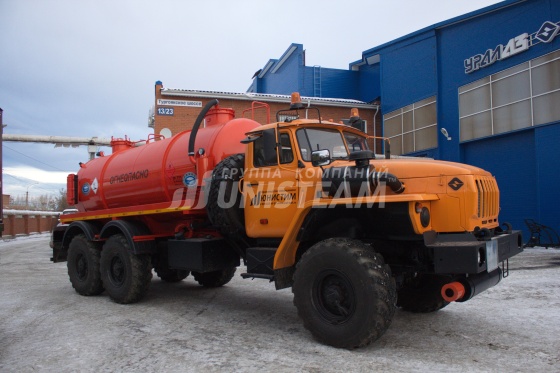 ХарактеристикиХарактеристики котлаПроизводительность с учетом работы установки в соответствии с выбранным режимом  ... Режим 1 ... Режим 2Производительность котла, кг/ч  ... 1600 ... 1200Давление пара, Мпа (кгс/см²), не более  ... 9,81 (100) ... 0,78 (8)Температура пара, ⁰С, не более  ... 310 ... 174Расход топлива паровым котлом кг/ч, не более  ... 110 ... 35Доработки1. Автономный воздушный подогреватель2. Кондиционер кабины шасси3. Подогревы АКБ4. Утепление кабины пенофолом5. Утепление аккумуляторного отсека6. Освещение и сигнализация7. Информационно-навигационное оборудование8. Видеорегистраторы, рации, магнитолы9. Подогрев топливной системы